«Біз дамысақ, Қазақстан да дамиды» 
 аға тәлімгерлер слетіҚазақстан Республикасының Тәуелсіздігінің 25 жылдық  мерекесіне орай 12.11.2016 жылы Оқушылар сарайында  «Біз дамысақ, Қазақстан да дамиды» атты «Тәлімгерлер» слеті өткізілді. Слетқа қала мектептерінің аға тәлімгерлері, Ұланбасылары мен  жасұландықтар қатысты. Іс -шараның мақсаты – «Жас Ұлан» балалар мен жасөспірімдер ұйымы қызметінің белсенділігін арттыру, тәлімгерлер қоғамдастығын қалыптастыру, аға тәлімгерлердің мәртебесін көтеру.  Слетте «Жас Ұлан» ұйымының жұмысы жөнінде  № 2 Абай атындағы лицей, № 3 мектеп-интернатарының үгіт – насихат топтары    ақпар беріліп,       тәлімгердің атқаратын қызметі мен міндеті айқындалды.   Тәлімгер  балалар одағының аға басшысы, сондықтан тәлімгер атағын мақтанышпен және намыспен иелену қажет екендігін слетте атап көрсетілді. Биылғы жылы жаңадан келген көзінде оты жанған, арттарынан жасұландықтарды ертуге дайын жас тәлімгерлер – Байрбекова Нургулим (қалалық гимназия), Ертаубаева Гульнур (№8 орта мектеп), Саулебекова Салтанат (№ 9 орта мектеп), Молдағабыл Айсұлу (№15 мектеп-лицей), Гагарина Алина (№ 17 орта мектеп), «Жас Ұлан» ұйымы  тәлімгерлер антын қабылдап, белсенді іске кірісті. Салтанатты слет тәлімгерлер ұйымының болашағына үміт артқан патриоттық әнмен аяқталды. 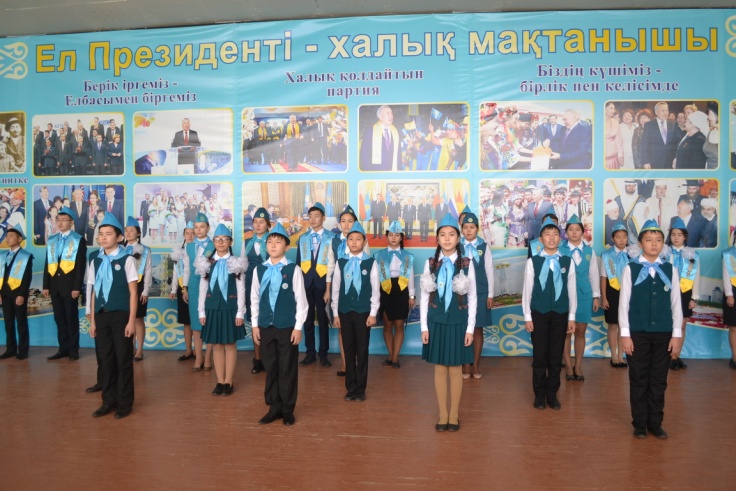 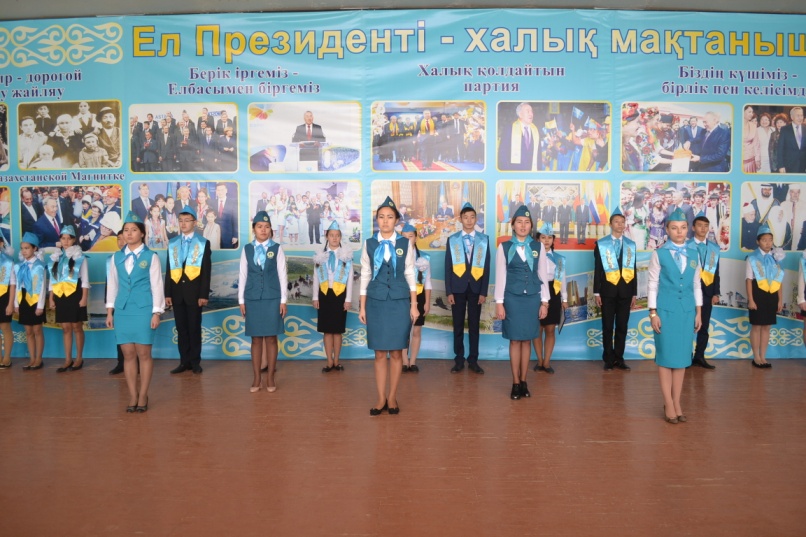 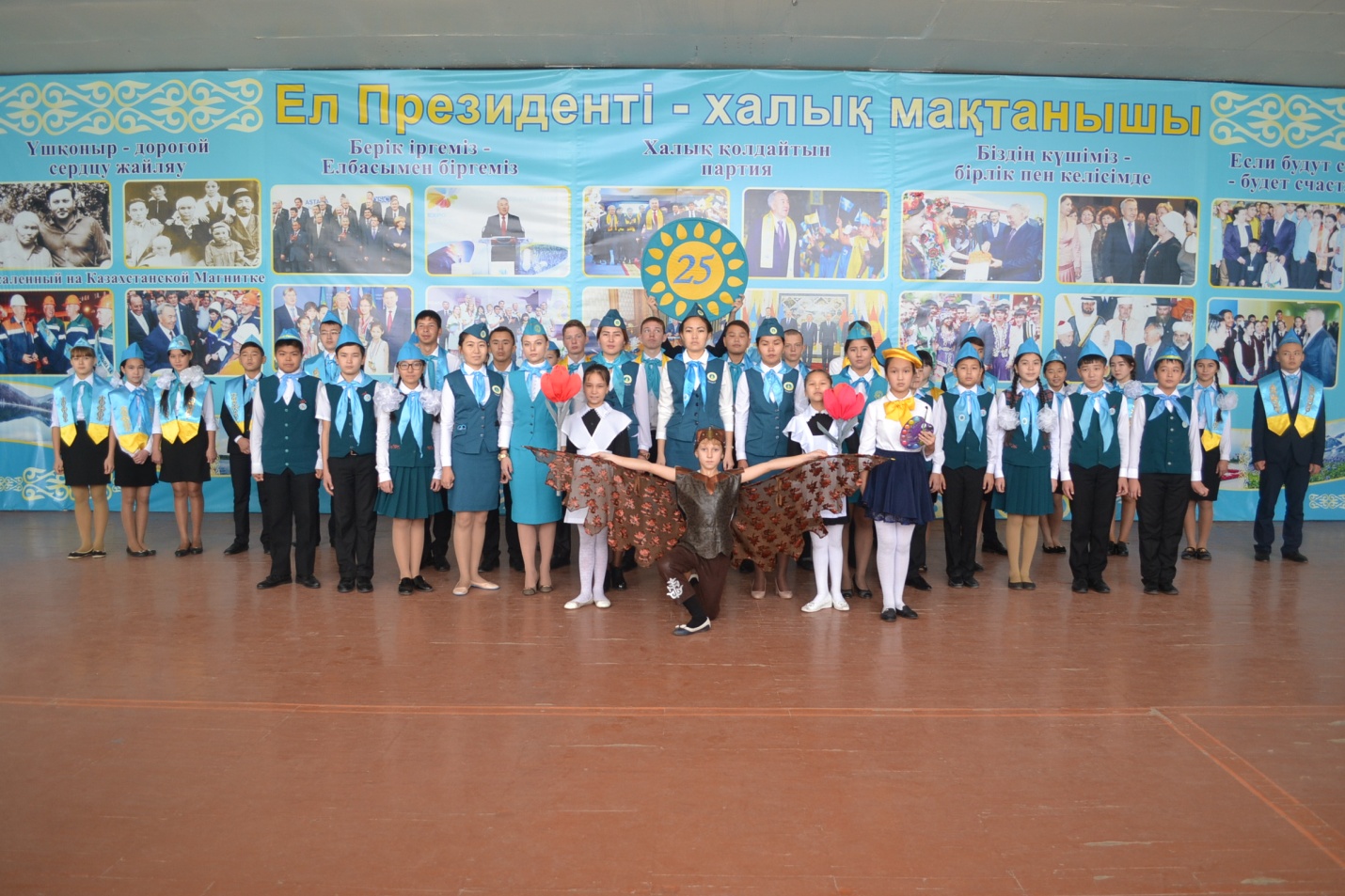 